国联安德盛小盘精选证券投资基金2019年半年度报告摘要2019年6月30日基金管理人：国联安基金管理有限公司基金托管人：中国工商银行股份有限公司报告送出日期：二〇一九年八月二十八日1  重要提示基金管理人的董事会、董事保证本报告所载资料不存在虚假记载、误导性陈述或重大遗漏，并对其内容的真实性、准确性和完整性承担个别及连带的法律责任。本半年度报告已经三分之二以上独立董事签字同意，并由董事长签发。基金托管人中国工商银行股份有限公司根据本基金合同规定，于2019年8月27日复核了本报告中的财务指标、净值表现、利润分配情况、财务会计报告、投资组合报告等内容，保证复核内容不存在虚假记载、误导性陈述或者重大遗漏。基金管理人承诺以诚实信用、勤勉尽责的原则管理和运用基金资产，但不保证基金一定盈利。基金的过往业绩并不代表其未来表现。投资有风险，投资者在作出投资决策前应仔细阅读本基金的招募说明书及其更新。本半年度报告摘要摘自半年度报告正文，投资者欲了解详细内容，应阅读半年度报告正文。本报告中财务资料未经审计。本报告期自2019年1月1日起至6月30日止。2  基金简介2.1	基金基本情况2.2 基金产品说明2.3 基金管理人和基金托管人2.4 信息披露方式3  主要财务指标和基金净值表现3.1 主要会计数据和财务指标金额单位：人民币元注：1、上述基金业绩指标不包括持有人交易基金的各项费用，例如，开放式基金的申购赎回费等，计入费用后实际收益要低于所列数字。2、本期已实现收益指基金本期利息收入、投资收益、其他收入（不含公允价值变动收益）扣除相关费用后的余额，本期利润为本期已实现收益加上本期公允价值变动收益，包含停牌股票按公允价值调整的影响。3、对期末可供分配利润，采用期末资产负债表中未分配利润与未分配利润中已实现部分的孰低数。3.2 基金净值表现3.2.1 基金份额净值增长率及其与同期业绩比较基准收益率的比较注：上述基金业绩指标不包括持有人认购或交易基金的各项费用，计入费用后实际收益水平要低于所列数字。3.2.2自基金合同生效以来基金份额累计净值增长率变动及其与同期业绩比较基准收益率变动的比较国联安德盛小盘精选证券投资基金份额累计净值增长率与业绩比较基准收益率历史走势对比图（2004年4月12日至2019年6月30日）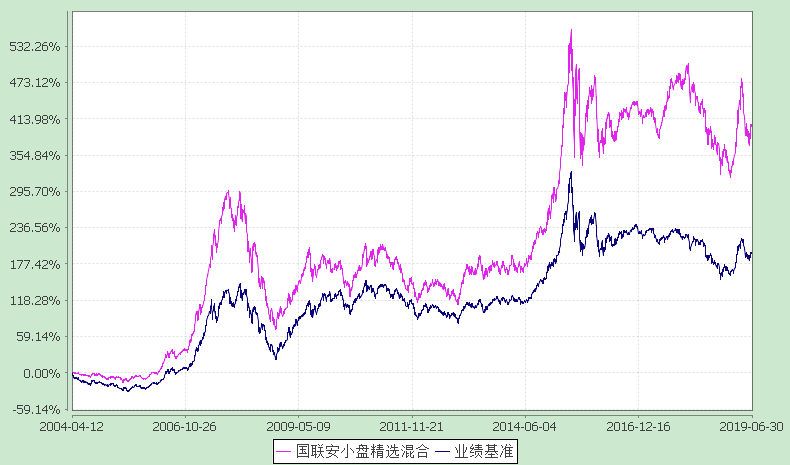 注：1、本基金业绩比较基准为（天相小盘股指数×60%＋天相中盘股指数×40%）×60%+上证国债指数×40%；2、本基金基金合同于2004年4月12日生效。本基金建仓期自基金合同生效之日起6个月，建仓期结束时除小盘股投资比例低于合同规定的范围外，其他各项资产配置符合合同约定；3、上述基金业绩指标不包括持有人认购或交易基金的各项费用，计入费用后实际收益水平要低于所列数字。4  管理人报告4.1 基金管理人及基金经理情况4.1.1 基金管理人及其管理基金的经验国联安基金管理有限公司是中国第一家获准筹建的中外合资基金管理公司，其中方股东为太平洋资产管理有限责任公司，是国内领先的“A+H”股上市综合性保险集团中国太平洋保险（集团）股份有限公司控股的资产管理公司；外方股东为德国安联集团，是全球顶级综合性金融集团之一。截至本报告期末，公司共管理四十六只开放式基金。国联安基金管理有限公司拥有国际化的基金管理团队，借鉴外方先进的公司治理和风险管理经验，结合本地投资研究与客户服务的成功实践，秉持“稳健、专业、卓越、信赖”的经营理念，力争成为中国基金业最佳基金管理公司之一。4.1.2 基金经理（或基金经理小组）及基金经理助理的简介注：1、基金经理的任职日期和离职日期为公司对外公告之日；2、证券从业年限的统计标准为证券行业的工作经历年限。4.2 管理人对报告期内本基金运作遵规守信情况的说明本报告期内，本基金管理人严格遵守《中华人民共和国证券投资基金法》、《国联安德盛小盘精选证券投资基金基金合同》及其他相关法律法规、法律文件的规定，本着诚实信用、勤勉尽责的原则管理和运用基金财产，在严格控制风险的前提下，为基金份额持有人谋求最大利益。本基金运作管理符合有关法律法规和基金合同的规定和约定，无损害基金份额持有人利益的行为。4.3 管理人对报告期内公平交易情况的专项说明4.3.1 公平交易制度的执行情况本基金管理人遵照相应法律法规和内部规章，制定并完善了《国联安基金管理有限公司公平交易制度》（以下简称“公平交易制度”），用以规范包括投资授权、研究分析、投资决策、交易执行以及投资管理过程中涉及的实施效果与业绩评估等投资管理活动相关的各个环节。本报告期内，本基金管理人严格执行公平交易制度的规定，公平对待不同投资组合，确保各投资组合在获得投资信息、投资建议和投资决策等方面均享有平等机会；在交易环节严格按照时间优先，价格优先的原则执行指令；如遇指令价位相同或指令价位不同但市场条件都满足时，及时执行交易系统中的公平交易模块；采用公平交易分析系统对不同投资组合的交易价差进行定期分析；对投资流程独立稽核等。本报告期内，公司旗下所有投资组合参与的交易所公开竞价同日反向交易成交较少的单边交易量未发现有超过该证券当日成交量5%的情况。公平交易制度总体执行情况良好。4.3.2 异常交易行为的专项说明本报告期内未发现存在可能导致不公平交易和利益输送的无法解释的异常交易行为。4.4 管理人对报告期内基金的投资策略和业绩表现的说明4.4.1报告期内基金投资策略和运作分析2019年上半年市场先扬后抑，但整体表现良好。由于2019年初股指的起始位置很低，同时全球央行表态鸽派和中美贸易谈判不断取得进展等利好因素频出，驱动市场风险偏好提升，一季度A股市场一路向上，个股呈现普涨格局。4月中旬市场风险偏好的整体修复达到顶峰，这和我们预期较为符合，但随着政策的重新定调，市场情绪快速降温，特别是5月，由于中美谈判再次恶化，市场情绪急转直下，个股普跌。而结构上则分化巨大，食品饮料行业由于预期稳定成为市场资金的避难所，逆势上涨；而大量中小市值股票则大幅下挫。本基金报告期内在仓位上基本不变。在行业配置上，本基金主要按照年初的投资思路以集中度提升同时估值相对较低的医药流通、地产及其下游、农化等板块为主；同时，鉴于预期2019年风险偏好的提升和科创板等证券市场制度的创新，适时适度配置了部分科技成长板块（5G、部分化工新材料等）和券商板块，另外加大了转债的配置比重。4.4.2 报告期内基金的业绩表现本报告期内，本基金的份额净值增长率为17.54%，同期业绩比较基准收益率为12.79%。4.5 管理人对宏观经济、证券市场及行业走势的简要展望展望下半年，由于6月底中美元首会晤给中美谈判重新定调，市场的风险偏好将再度提升，关注点将回到国内，包括科创板开板、逆周期调节政策等。从中长期角度看，中美竞争依然存在，但发展好中美关系仍然是国际社会的普遍期待，中国持续崛起的态势不变，所以，站在目前较低的位置，中长期投资的性价比较高。市场节奏可能以“进二退一”方式演进。在行业配置上，本基金将从性价比的角度出发，重点关注集中度较高同时估值相对较低的医药流通、地产、农化、工程机械等板块；同时，鉴于科创板等证券市场制度的创新，将适时适度配置部分科技成长板块（5G、部分化工新材料等）和券商板块。我们坚信，通过勤勉尽职的工作，持续挖掘优质上市公司进行长期投资，我们将努力为基金持有人带来一定的中长期投资回报，来分享中国经济持续快速成长的成果。4.6 管理人对报告期内基金估值程序等事项的说明公司内部建立估值工作小组对证券估值负责。估值工作小组由公司运营部、权益投资部、交易部、监察稽核部、风险管理部、量化投资部、研究部部门经理组成，并根据业务分工履行相应的职责，所有成员都具备丰富的专业能力和估值经验，参与估值流程各方不存在重大利益冲突。基金经理不直接参与估值决策，估值决策由估值工作小组成员1/2以上多数票通过，量化投资部、研究部、权益投资部对估值决策必须达成一致，估值决策由公司总经理签署后生效。对于估值政策，公司和基金托管银行有充分沟通，积极商讨达成一致意见；对于估值结果，公司和基金托管银行有详细的核对流程，达成一致意见后才能对外披露。会计师事务所认可公司基金估值的政策和流程的适当性与合理性。4.7 管理人对报告期内基金利润分配情况的说明根据法律法规的规定和本基金基金合同的约定，以及本基金实际运作情况，本基金本报告期未进行利润分配，符合本基金基金合同的相关规定。4.8 报告期内管理人对本基金持有人数或基金资产净值预警情形的说明无。5  托管人报告5.1 报告期内本基金托管人遵规守信情况声明本报告期内，本基金托管人在对国联安德盛小盘精选证券投资基金的托管过程中，严格遵守《证券投资基金法》及其他法律法规和基金合同的有关规定，不存在任何损害基金份额持有人利益的行为，完全尽职尽责地履行了基金托管人应尽的义务。5.2 托管人对报告期内本基金投资运作遵规守信、净值计算、利润分配等情况的说明本报告期内，国联安德盛小盘精选证券投资基金的管理人——国联安基金管理有限公司在国联安德盛小盘精选证券投资基金的投资运作、基金资产净值计算、基金份额申购赎回价格计算、基金费用开支等问题上，不存在任何损害基金份额持有人利益的行为，在各重要方面的运作严格按照基金合同的规定进行。本报告期内，国联安德盛小盘精选证券投资基金未进行利润分配。5.3 托管人对本半年度报告中财务信息等内容的真实、准确和完整发表意见本托管人依法对国联安基金管理有限公司编制和披露的国联安德盛小盘精选证券投资基金2019年半年度报告中财务指标、净值表现、利润分配情况、财务会计报告、投资组合报告等内容进行了核查，以上内容真实、准确和完整。6	半年度财务会计报告（未经审计）6.1 资产负债表会计主体：国联安德盛小盘精选证券投资基金报告截止日：2019年6月30日单位：人民币元注：报告截止日2019年6月30日，基金份额净值0.965元，基金份额总额881,455,105.53份。6.2 利润表会计主体：国联安德盛小盘精选证券投资基金本报告期：2019年1月1日至2019年6月30日单位：人民币元6.3 所有者权益（基金净值）变动表会计主体：国联安德盛小盘精选证券投资基金本报告期：2019年1月1日至2019年6月30日单位：人民币元报表附注为财务报表的组成部分。本报告6.1至6.4，财务报表由下列负责人签署：基金管理人负责人：孟朝霞，主管会计工作负责人：李柯，会计机构负责人：仲晓峰6.4 报表附注6.4.1 基金基本情况国联安德盛小盘精选证券投资基金(以下简称“本基金”)经中国证券监督管理委员会(以下简称“中国证监会”)证监基金字[2004]第19号《关于同意国联安德盛小盘精选证券投资基金设立的批复》核准，由国联安基金管理有限公司依照《中华人民共和国证券投资基金法》和《国联安德盛小盘精选证券投资基金基金合同》负责公开募集。本基金为契约型开放式，存续期限不定，业经毕马威华振会计师事务所KPMG-B(2004)CR No.0013号验资报告予以验证。经向中国证监会备案，《国联安德盛小盘精选证券投资基金基金合同》于2004年4月12日正式生效，基金合同生效日的基金份额总额为8,324,975,786.82份基金份额。本基金的基金管理人为国联安基金管理有限公司，基金托管人为中国工商银行股份有限公司(以下简称“中国工商银行”)。根据《中华人民共和国证券投资基金法》和《国联安德盛小盘精选证券投资基金基金合同》的有关规定，本基金的投资范围为具有良好流动性的金融工具，包括国内依法发行上市的股票、债券及法律、法规或中国证监会允许基金投资的其他金融工具。本基金的投资组合比例为：股票资产20%-75%；债券资产20%-65%；现金类资产5%-15%。本基金的业绩比较基准为：(60%×天相小盘股指数+40%×天相中盘股指数)×60%+上证国债指数×40%。6.4.2 会计报表的编制基础本基金的财务报表按照财政部于2006年2月15日及以后期间颁布的《企业会计准则－基本准则》、各项具体会计准则及相关规定(以下合称“企业会计准则”)、中国证监会颁布的《证券投资基金信息披露XBRL模板第3号<年度报告和半年度报告>》、中国证券投资基金业协会(以下简称“中国基金业协会”)颁布的《证券投资基金会计核算业务指引》、《国联安德盛小盘精选证券投资基金基金合同》和在财务报表附注6.4.4所列示的中国证监会、中国基金业协会发布的有关规定及允许的基金行业实务操作编制。本财务报表以持续经营为基础编制。6.4.3 遵循企业会计准则及其他有关规定的声明本基金2019年上半年度财务报表符合企业会计准则的要求，真实、完整地反映了本基金2019年6月30日的财务状况以及2019年上半年度的经营成果和基金净值变动情况等有关信息。6.4.4 本报告期所采用的会计政策、会计估计与最近一期年度报告相一致的说明本报告期所采用的会计政策、会计估计与最近一期年度报告相一致。6.4.5 会计政策和会计估计变更以及差错更正的说明本基金在本报告期内无会计政策和会计估计变更，未发生过会计差错。6.4.6 税项根据财政部、国家税务总局财税[2008]1号《关于企业所得税若干优惠政策的通知》、财税[2012]85号《关于实施上市公司股息红利差别化个人所得税政策有关问题的通知》、财税[2015]101号《关于上市公司股息红利差别化个人所得税政策有关问题的通知》、财税[2016]36号《关于全面推开营业税改征增值税试点的通知》、财税[2016]46号《关于进一步明确全面推开营改增试点金融业有关政策的通知》、财税[2016]70号《关于金融机构同业往来等增值税政策的补充通知》、财税[2016]140号《关于明确金融 房地产开发 教育辅助服务等增值税政策的通知》、财税[2017]2号《关于资管产品增值税政策有关问题的补充通知》、财税[2017]56号《关于资管产品增值税有关问题的通知》、财税[2017]90号《关于租入固定资产进项税额抵扣等增值税政策的通知》及其他相关财税法规和实务操作，主要税项列示如下：(1)资管产品运营过程中发生的增值税应税行为，以资管产品管理人为增值税纳税人。资管产品管理人运营资管产品过程中发生的增值税应税行为，暂适用简易计税方法，按照3%的征收率缴纳增值税。对资管产品在2018年1月1日前运营过程中发生的增值税应税行为，未缴纳增值税的，不再缴纳；已缴纳增值税的，已纳税额从资管产品管理人以后月份的增值税应纳税额中抵减。对证券投资基金管理人运用基金买卖股票、债券的转让收入免征增值税，对国债、地方政府债以及金融同业往来利息收入亦免征增值税。资管产品管理人运营资管产品提供的贷款服务，以2018年1月1日起产生的利息及利息性质的收入为销售额。(2)对基金从证券市场中取得的收入，包括买卖股票、债券的差价收入，股票的股息、红利收入，债券的利息收入及其他收入，暂不征收企业所得税。(3)对基金取得的企业债券利息收入，应由发行债券的企业在向基金支付利息时代扣代缴20%的个人所得税。对基金从上市公司取得的股息红利所得，持股期限在1个月以内(含1个月)的，其股息红利所得全额计入应纳税所得额；持股期限在1个月以上至1年(含1年)的，暂减按50%计入应纳税所得额；持股期限超过1年的，暂免征收个人所得税。对基金持有的上市公司限售股，解禁后取得的股息、红利收入，按照上述规定计算纳税，持股时间自解禁日起计算；解禁前取得的股息、红利收入继续暂减按50%计入应纳税所得额。上述所得统一适用20%的税率计征个人所得税。(4)基金卖出股票按0.1%的税率缴纳股票交易印花税，买入股票不征收股票交易印花税。(5)本基金的城市维护建设税、教育费附加和地方教育费附加等税费按照实际缴纳增值税额的适用比例计算缴纳。6.4.7 关联方关系6.4.7.1本报告期存在控制关系或其他重大利害关系的关联方发生变化的情况本报告期存在控制关系或其他重大利害关系的关联方无变化。6.4.7.2 本报告期与基金发生关联交易的各关联方注：自2018年5月4日起，本基金管理人的控股股东由国泰君安证券股份有限公司变更为太平洋资产管理有限责任公司，因此自2018年5月4日起，国泰君安证券股份有限公司不再属于本基金的关联方。6.4.8 本报告期及上年度可比期间的关联方交易下述关联交易均根据正常的商业交易条件进行，并以一般交易价格为定价基础。上年度可比期间所披露的与国泰君安证券股份有限公司（以下简称“国泰君安”）之间的关联方交易均为发生在截至2018年5月3日止期间的交易，所披露的与太平洋资产管理有限责任公司之间的关联方交易均为发生在自2018年5月4日至2018年6月30日止期间的交易。6.4.8.1 通过关联方交易单元进行的交易6.4.8.1.1 股票交易本报告期内及上年度可比期间，本基金未通过关联方交易单元进行股票交易。6.4.8.1.2 权证交易本报告期内及上年度可比期间，本基金未通过关联方交易单元进行权证交易。6.4.8.1.3 债券交易本报告期内及上年度可比期间，本基金未通过关联方交易单元进行债券交易。6.4.8.1.4 债券回购交易本报告期内及上年度可比期间，本基金未通过关联方交易单元进行债券回购交易。6.4.8.1.5 应支付关联方的佣金本报告期内及上年度可比期间，本基金无应支付关联方的佣金。6.4.8.2 关联方报酬6.4.8.2.1 基金管理费单位：人民币元注：支付基金管理人国联安基金管理有限公司的基金管理费按前一日基金资产净值1.5%的年费率计提，逐日累计至每月月底，按月支付。计算公式为：日基金管理费=前一日基金资产净值×1.5%/当年天数。6.4.8.2.2 基金托管费单位：人民币元注：支付基金托管人中国工商银行的基金托管费按前一日基金资产净值0.25%的年费率计提，逐日累计至每月月底，按月支付。计算公式为：日基金托管费=前一日基金资产净值×0.25%/当年天数。6.4.8.3 与关联方进行银行间同业市场的债券(含回购)交易本报告期内及上年度可比期间，本基金均未与关联方通过银行间同业市场进行债券(含回购)交易。6.4.8.4 各关联方投资本基金的情况6.4.8.4.1 报告期内基金管理人运用固有资金投资本基金的情况本报告期内及上年度可比期间，基金管理人未投资本基金。6.4.8.4.2 报告期末除基金管理人之外的其他关联方投资本基金的情况本报告期末及上年度末，其他关联方均未投资本基金。6.4.8.5 由关联方保管的银行存款余额及当期产生的利息收入单位：人民币元注：本基金的银行存款由基金托管人中国工商银行保管，按银行同业利率计息。本基金通过“工商银行基金托管结算资金专用存款账户”转存于中国证券登记结算有限责任公司的结算备付金，于2019年6月30日的相关余额为人民币290,083.22元。(2018年6月30日:人民币636,831.27元)6.4.8.6 本基金在承销期内参与关联方承销证券的情况本基金本报告期内及上年度可比期间未在承销期内参与关联方承销的证券。6.4.8.7 其他关联交易事项的说明本基金本报告期及上年度可比期间无须作说明的其他关联交易事项。6.4.9 期末（2019年6月30日）本基金持有的流通受限证券6.4.9.1 因认购新发/增发证券而于期末持有的流通受限证券金额单位：人民币元注：基金可作为特定投资者，认购由中国证监会《上市公司证券发行管理办法》规范的非公开发行股份，所认购的股份自发行结束之日起12个月内不得转让。根据《上市公司股东、董监高减持股份的若干规定》及《深圳/上海证券交易所上市公司股东及董事、监事、高级管理人员减持股份实施细则》，本基金持有的上市公司非公开发行股份，自股份解除限售之日起12个月内，通过集中竞价交易减持的数量不得超过其持有该次非公开发行股份数量的50%；采取大宗交易方式的，在任意连续90日内，减持股份的总数不得超过公司股份总数的2%。此外，本基金通过大宗交易方式受让的原上市公司大股东减持或者特定股东减持的股份，在受让后6个月内，不得转让所受让的股份。6.4.9.2 期末持有的暂时停牌等流通受限股票本基金本报告期末未持有暂时停牌等流通受限股票。6.4.9.3 期末债券正回购交易中作为抵押的债券6.4.9.3.1 银行间市场债券正回购截至本报告期末2019年6月30日止，本基金从事银行间市场债券正回购交易形成的卖出回购证券款余额为0元，因此没有作为抵押的债券。6.4.9.3.2 交易所市场债券正回购截至本报告期末2019年6月30日止，基金从事证券交易所债券正回购交易形成的卖出回购证券款余额为0元，因此没有作为抵押的债券。该类交易要求本基金在回购期内持有的证券交易所交易的债券和/或在新质押式回购下转入质押库的债券，按证券交易所规定的比例折算为标准券后，不低于债券回购交易的余额。7  投资组合报告7.1 期末基金资产组合情况金额单位：人民币元注：由于四舍五入的原因，分项之和与合计项可能存在尾差。	7.2 报告期末按行业分类的股票投资组合7.2.1报告期末按行业分类的境内股票投资组合注：由于四舍五入的原因，分项之和与合计项可能存在尾差。7.2.2报告期末按行业分类的港股通投资股票投资组合   本基金本报告期末未持有港股通股票投资。7.3 期末按公允价值占基金资产净值比例大小排序的前十名股票投资明细金额单位：人民币元注：投资者欲了解本报告期末基金投资的所有股票明细，应阅读登载于基金管理人网站的半年度报告正文。7.4报告期内股票投资组合的重大变动7.4.1 累计买入金额超出期初基金资产净值2%或前20名的股票明细金额单位：人民币元7.4.2 累计卖出金额超出期初基金资产净值2%或前20名的股票明细金额单位：人民币元7.4.3 买入股票的成本总额及卖出股票的收入总额金额单位：人民币元注：不考虑相关交易费用。7.5 期末按债券品种分类的债券投资组合金额单位：人民币元注：由于四舍五入的原因，分项之和与合计项可能存在尾差。7.6期末按公允价值占基金资产净值比例大小排序的前五名债券投资明细金额单位：人民币元7.7 期末按公允价值占基金资产净值比例大小排序的前十名资产支持证券投资明细本基金本报告期末未持有资产支持证券。7.8 报告期末按公允价值占基金资产净值比例大小排序的前五名贵金属投资明细本基金本报告期末未持有贵金属。7.9 期末按公允价值占基金资产净值比例大小排序的前五名权证投资明细本基金本报告期末未持有权证。7.10 报告期末本基金投资的股指期货交易情况说明7.10.1 报告期末本基金投资的股指期货持仓和损益明细本基金本报告期末未持有股指期货。7.10.2 本基金投资股指期货的投资政策本基金本报告期末未持有股指期货，没有相关投资政策。7.11报告期末本基金投资的国债期货交易情况说明7.11.1 本期国债期货投资政策本基金本报告期末未持有国债期货，没有相关投资政策。7.11.2 报告期末本基金投资的国债期货持仓和损益明细本基金本报告期末未持有国债期货。7.11.3 本期国债期货投资评价本基金本报告期末未持有国债期货，没有相关投资评价。7.12 投资组合报告附注7.12.1本报告期内，经查询上海证券交易所、深圳证券交易所等机构公开信息披露平台，本基金投资的前十名证券的发行主体中除河北宣工外，没有出现被监管部门立案调查的，或在报告编制日前一年内受到公开谴责、处罚的情形。河北宣工（000923）的发行主体河北宣化工程机械股份有限公司因违反《上市规则》第2.1条规定，于2018年11月27日收到深圳证券交易所公司管理部下发的《关于对河北宣化工程机械股份有限公司的监管函》。本基金管理人在严格遵守法律法规、本基金《基金合同》和公司管理制度的前提下履行了相关的投资决策程序，不存在损害基金份额持有人利益的行为。7.12.2本基金投资的前十名股票中，没有投资于超出基金合同规定备选股票库之外的股票。7.12.3期末其他各项资产构成单位：人民币元7.12.4期末持有的处于转股期的可转换债券明细金额单位：人民币元7.12.5 期末前十名股票中存在流通受限情况的说明本基金本报告期末前十名股票中不存在流通受限情况。8  基金份额持有人信息8.1 期末基金份额持有人户数及持有人结构份额单位：份8.2期末基金管理人的从业人员持有本基金的情况8.3期末基金管理人的从业人员持有本开放式基金份额总量区间的情况9  开放式基金份额变动单位：份注：总申购份额包含本报告期内发生的转换入和红利再投资份额；总赎回份额包含本报告期内发生的转换出份额。10  重大事件揭示10.1 基金份额持有人大会决议本报告期内无基金份额持有人大会决议。10.2 基金管理人、基金托管人的专门基金托管部门的重大人事变动1、2019年6月19日，基金管理人发布《国联安基金管理有限公司高级管理人员变更公告》，李柯女士担任公司首席信息官职务。2、本报告期基金托管人的专门基金托管部门无重大人事变动。 10.3 涉及基金管理人、基金财产、基金托管业务的诉讼本报告期内未发生涉及基金管理人、基金财产、基金托管业务的诉讼。10.4 基金投资策略的改变本报告期内未发生基金投资策略的改变。10.5为基金进行审计的会计师事务所情况本报告期内基金未有改聘为其审计的会计师事务所的情况。10.6管理人、托管人及其高级管理人员受稽查或处罚等情况本报告期内，基金管理人、托管人及其高级管理人员未有受监管部门稽查或处罚的情形发生。10.7 基金租用证券公司交易单元的有关情况10.7.1 基金租用证券公司交易单元进行股票投资及佣金支付情况金额单位：人民币元注：1、专用交易单元的选择标准和程序（1）选择使用基金专用交易单元的证券经营机构的选择标准基金管理人负责选择证券经营机构，选用其专用交易单元供本基金买卖证券专用，选用标准为：A 实力雄厚，信誉良好，注册资本不少于3亿元人民币。B 财务状况良好，各项财务指标显示公司经营状况稳定。C 经营行为规范，近一年未发生重大违规行为而受到证监会处罚。D 内部管理规范、严格，具备健全的内部控制制度，并能满足基金运作高度保密的要求。E 具备基金运作所需的高效、安全的通讯条件，交易设备符合代理本基金进行证券交易的要求，并能为本基金提供全面的信息服务。F 研究实力较强，有固定的研究机构和专门的研究人员，能及时为本基金提供周到的咨询服务。（2）选择使用基金专用交易单元的证券经营机构的程序基金管理人根据上述标准考察证券经营机构后，与被选中的证券经营机构签订交易单元使用协议，通知基金托管人协同办理相关交易单元租用手续。之后，基金管理人将根据各证券经营机构的研究报告、信息服务质量等情况，根据如下选择标准细化的评价体系进行评比排名：A 提供的研究报告质量和数量；B 研究报告被基金采纳的情况；C 因采纳其报告而为基金运作带来的直接效益和间接效益；D 因采纳其报告而为基金运作避免或减少的损失；E 由基金管理人提出课题，证券经营机构提供的研究论文质量；F 证券经营机构协助我公司研究员调研情况；G 与证券经营机构研究员交流和共享研究资料情况；H 其他可评价的量化标准。基金管理人不但对已使用交易单元的证券经营机构进行排名，同时亦关注并接受其他证券经营机构的研究报告和信息资讯。对于达到有关标准的证券经营机构将继续保留，并对排名靠前的证券经营机构在交易量的分配上采取适当的倾斜政策。对于不能达到有关标准的证券经营机构则将退出基金管理人的选择名单，基金管理人将重新选择其它经营稳健、研究能力强、信息服务质量高的证券经营机构，租用其交易单元。若证券经营机构所提供的研究报告及其他信息服务不符合要求，基金管理人有权提前中止租用其交易单元。2、报告期内租用证券公司交易单元的变更情况报告期内本基金租用证券公司交易单元无变更。10.7.2 基金租用证券公司交易单元进行其他证券投资的情况金额单位：人民币元国联安基金管理有限公司二〇一九年八月二十八日基金简称国联安小盘精选混合基金主代码257010交易代码257010基金运作方式契约型开放式基金合同生效日2004年4月12日基金管理人国联安基金管理有限公司基金托管人中国工商银行股份有限公司报告期末基金份额总额881,455,105.53份基金合同存续期不定期投资目标本基金是一只积极成长型股票基金，专注投资于中国A股市场上具有成长潜力的小盘股。基金管理人将充分利用国内外成功的基金管理经验，在严格的风险控制机制下，采用积极主动的投资策略，通过多角度、多层次的基本面研究，充分发掘小盘股所具有的潜在成长性带来的投资机会，并通过波段操作的择时策略追求较高的资本利得收益，从而实现投资者资产的长期增值。投资策略本基金的投资管理主要分为两个层次：第一个层次是自下而上的证券选择。总体上说，对于本基金的投资重点——小盘股而言，将采取自下而上的方式，综合使用数量化的金融工程模型、科学严谨的财务分析和深入的上市公司调研与独特的草根研究等多种手段精选个股，并在此基础上构建股票投资组合。第二个层次是资产类别配置层面的风险管理，即对基金资产在股票、债券和现金三大资产类别间的配置进行实时监控，并根据当时的宏观经济形势和证券市场行情调整资产配置比例，达到控制基金风险的目的。总之，本基金在投资管理的每一个层次都将定性研究和量化分析有机地结合起来，从而保证投资决策的科学性与风险收益结构的最优性。业绩比较基准（天相小盘股指数×60%＋天相中盘股指数×40%）×60%＋上证国债指数×40%风险收益特征本基金是一只积极成长型的股票基金，由于其股票投资组合以小盘股为主，本基金的风险与预期收益都要高于平衡型基金，属于证券投资基金中的中高风险品种。本基金力争使基金的单位风险收益值从长期平均来看高于业绩比较基准的单位风险收益值。项目项目基金管理人基金托管人名称名称国联安基金管理有限公司中国工商银行股份有限公司信息披露负责人姓名李华郭明信息披露负责人联系电话021-38992888010-66105799信息披露负责人电子邮箱customer.service@cpicfunds.comcustody@icbc.com.cn客户服务电话客户服务电话021-38784766/400700036595588传真传真021-50151582010-66105798登载基金半年度报告摘要的管理人互联网网址www.cpicfunds.com基金半年度报告备置地点中国（上海）自由贸易试验区陆家嘴环路 1318 号 9 楼3.1.1 期间数据和指标报告期（2019年1月1日至2019年6月30日）本期已实现收益26,608,684.61本期利润132,109,589.10加权平均基金份额本期利润0.1473本期基金份额净值增长率17.54%3.1.2 期末数据和指标报告期末(2019年6月30日)期末可供分配基金份额利润-0.0352期末基金资产净值850,398,024.77期末基金份额净值0.965阶段份额净值增长率①份额净值增长率标准差②业绩比较基准收益率③业绩比较基准收益率标准差④①－③②－④过去一个月2.99%1.11%1.31%0.81%1.68%0.30%过去三个月-9.39%1.46%-4.66%1.05%-4.73%0.41%过去六个月17.54%1.45%12.79%1.03%4.75%0.42%过去一年1.05%1.33%0.91%0.98%0.14%0.35%过去三年0.17%1.03%-8.57%0.75%8.74%0.28%自基金合同生效起至今401.67%1.39%193.97%1.13%207.70%0.26%姓名职务任本基金的基金经理（助理）期限任本基金的基金经理（助理）期限证券从业年限说明姓名职务任职日期离任日期证券从业年限说明邹新进本基金基金经理、兼任国联安安稳灵活配置混合型证券投资基金基金经理、国联安价值优选股票型证券投资基金基金经理、权益投资部总经理。2010-03-06-15年(自2004年起)邹新进先生，硕士研究生。2004年7月至2007年7月在中信建投证券有限责任公司（前身为华夏证券有限责任公司）担任分析师。2007年7月加入国联安基金管理有限公司，历任高级研究员、基金经理助理、研究部副总监，现任权益投资部总经理。2010年3月起担任国联安德盛小盘精选证券投资基金的基金经理，2012年2月至2013年4月兼任国联安信心增长债券型证券投资基金的基金经理，2018年3月起兼任国联安安稳灵活配置混合型证券投资基金的基金经理，2018年9月起兼任国联安价值优选股票型证券投资基金的基金经理。资产本期末2019年6月30日本期末2019年6月30日上年度末2018年12月31日上年度末2018年12月31日资产：----银行存款13,557,665.2613,557,665.267,420,022.747,420,022.74结算备付金290,083.22290,083.22219,406.90219,406.90存出保证金83,351.5883,351.5879,403.2479,403.24交易性金融资产838,440,739.24838,440,739.24759,016,536.40759,016,536.40其中：股票投资634,896,043.81634,896,043.81574,547,440.00574,547,440.00基金投资----债券投资203,544,695.43203,544,695.43184,469,096.40184,469,096.40资产支持证券投资----贵金属投资----衍生金融资产----买入返售金融资产----应收证券清算款--13,879,571.2013,879,571.20应收利息915,483.26915,483.261,811,100.251,811,100.25应收股利----应收申购款6,123.296,123.2919,346.7319,346.73递延所得税资产----其他资产----资产总计853,293,445.85853,293,445.85782,445,387.46782,445,387.46负债和所有者权益负债和所有者权益本期末2019年6月30日本期末2019年6月30日上年度末2018年12月31日负债：负债：---短期借款短期借款---交易性金融负债交易性金融负债---衍生金融负债衍生金融负债---卖出回购金融资产款卖出回购金融资产款---应付证券清算款应付证券清算款---应付赎回款应付赎回款307,014.94307,014.9447,238.58应付管理人报酬应付管理人报酬1,023,468.441,023,468.441,034,807.01应付托管费应付托管费170,578.04170,578.04172,467.83应付销售服务费应付销售服务费---应付交易费用应付交易费用142,293.82142,293.82128,364.86应交税费应交税费1,133,585.811,133,585.811,134,048.53应付利息应付利息---应付利润应付利润---递延所得税负债递延所得税负债---其他负债其他负债118,480.03118,480.03398,013.72负债合计负债合计2,895,421.082,895,421.082,914,940.53所有者权益：所有者权益：---实收基金实收基金881,455,105.53881,455,105.53949,502,746.58未分配利润未分配利润-31,057,080.76-31,057,080.76-169,972,299.65所有者权益合计所有者权益合计850,398,024.77850,398,024.77779,530,446.93负债和所有者权益总计负债和所有者权益总计853,293,445.85853,293,445.85782,445,387.46项目本期2019年1月1日至2019年6月30日上年度可比期间2018年1月1日至2018年6月30日一、收入140,107,428.76-143,008,946.651.利息收入1,251,639.923,334,196.43其中：存款利息收入58,282.47111,757.72债券利息收入1,193,357.453,127,451.00资产支持证券利息收入--买入返售金融资产收入-94,987.71其他利息收入--2.投资收益（损失以“-”填列）33,327,176.2948,710,619.45其中：股票投资收益8,550,111.9542,560,982.70基金投资收益--债券投资收益17,406,694.27-400,970.52资产支持证券投资收益--贵金属投资收益--衍生工具收益--股利收益7,370,370.076,550,607.273.公允价值变动收益（损失以“-”号填列）105,500,904.49-195,071,683.504.汇兑收益（损失以“－”号填列）--5.其他收入（损失以“-”号填列）27,708.0617,920.97减：二、费用7,997,839.6610,620,469.701．管理人报酬6,336,987.667,779,205.762．托管费1,056,164.561,296,534.313．销售服务费--4．交易费用476,169.661,335,634.405．利息支出--其中：卖出回购金融资产支出--6.税金及附加861.811,412.957．其他费用127,655.97207,682.28三、利润总额（亏损总额以“-”号填列）132,109,589.10-153,629,416.35减：所得税费用--四、净利润（净亏损以“-”号填列）132,109,589.10-153,629,416.35项目本期2019年1月1日至2019年6月30日本期2019年1月1日至2019年6月30日本期2019年1月1日至2019年6月30日项目实收基金未分配利润所有者权益合计一、期初所有者权益（基金净值）949,502,746.58-169,972,299.65779,530,446.93二、本期经营活动产生的基金净值变动数（本期利润）-132,109,589.10132,109,589.10三、本期基金份额交易产生的基金净值变动数（净值减少以“-”号填列）-68,047,641.056,805,629.79-61,242,011.26其中：1.基金申购款8,910,181.95-115,837.578,794,344.382.基金赎回款-76,957,823.006,921,467.36-70,036,355.64四、本期向基金份额持有人分配利润产生的基金净值变动（净值减少以“-”号填列）---五、期末所有者权益（基金净值）881,455,105.53-31,057,080.76850,398,024.77项目上年度可比期间2018年1月1日至2018年6月30日上年度可比期间2018年1月1日至2018年6月30日上年度可比期间2018年1月1日至2018年6月30日项目实收基金未分配利润所有者权益合计一、期初所有者权益（基金净值）1,011,076,874.67112,945,709.251,124,022,583.92二、本期经营活动产生的基金净值变动数（本期利润）--153,629,416.35-153,629,416.35三、本期基金份额交易产生的基金净值变动数（净值减少以“-”号填列）-38,918,645.27-3,457,908.99-42,376,554.26其中：1.基金申购款12,542,047.16801,451.8713,343,499.032.基金赎回款-51,460,692.43-4,259,360.86-55,720,053.29四、本期向基金份额持有人分配利润产生的基金净值变动（净值减少以“-”号填列）---五、期末所有者权益（基金净值）972,158,229.40-44,141,616.09928,016,613.31关联方名称与本基金的关系安联集团基金管理人的股东国联安基金管理有限公司基金管理人、注册登记机构、基金销售机构中国工商银行股份有限公司(“中国工商银行”)基金托管人、基金销售机构太平洋资产管理有限责任公司(“太平洋资管”)基金管理人的股东项目本期2019年1月1日至2019年6月30日上年度可比期间2018年1月1日至2018年6月30日当期发生的基金应支付的管理费6,336,987.667,779,205.76其中：支付销售机构的客户维护费893,334.451,036,078.51项目本期2019年1月1日至2019年6月30日上年度可比期间2018年1月1日至2018年6月30日当期发生的基金应支付的托管费1,056,164.561,296,534.31关联方名称本期2019年1月1日至2019年6月30日本期2019年1月1日至2019年6月30日上年度可比期间2018年1月1日至2018年6月30日上年度可比期间2018年1月1日至2018年6月30日关联方名称期末余额当期利息收入期末余额当期利息收入中国工商银行13,557,665.2654,946.331,801,031.89100,630.286.4.9.1.1受限证券类别：股票6.4.9.1.1受限证券类别：股票6.4.9.1.1受限证券类别：股票6.4.9.1.1受限证券类别：股票6.4.9.1.1受限证券类别：股票6.4.9.1.1受限证券类别：股票6.4.9.1.1受限证券类别：股票6.4.9.1.1受限证券类别：股票6.4.9.1.1受限证券类别：股票6.4.9.1.1受限证券类别：股票6.4.9.1.1受限证券类别：股票证券代码证券名称成功认购日可流通日流通受限类型认购价格期末估值单价数量(单位：股)期末成本总额期末估值总额备注002952亚世光电2019-06-102020-03-30新股锁定-31.1411,836-368,573.04-601236红塔证券2019-06-262019-07-05新股待上市3.463.469,78933,869.9433,869.94-300788中信出版2019-06-272019-07-05新股待上市14.8514.851,55623,106.6023,106.60-002952亚世光电2019-03-202020-03-30新股锁定31.1431.1423,673737,177.22737,177.22-序号项目金额占基金总资产的比例（%）1权益投资634,896,043.8174.41其中：股票634,896,043.8174.412基金投资--3固定收益投资203,544,695.4323.85其中：债券203,544,695.4323.85资产支持证券--4贵金属投资--5金融衍生品投资--6买入返售金融资产--其中：买断式回购的买入返售金融资产--7银行存款和结算备付金合计13,847,748.481.628其他各项资产1,004,958.130.129合计853,293,445.85100.00代码行业类别公允价值（元）占基金资产净值比例（％）A农、林、牧、渔业--B采矿业74,853,431.258.80C制造业276,442,208.4232.51D电力、热力、燃气及水生产和供应业--E建筑业--F批发和零售业139,504,823.8416.40G交通运输、仓储和邮政业--H住宿和餐饮业--I信息传输、软件和信息技术服务业15,330,403.761.80J金融业42,651,269.945.02K房地产业62,696,000.007.37L租赁和商务服务业--M科学研究和技术服务业--N水利、环境和公共设施管理业23,394,800.002.75O居民服务、修理和其他服务业--P教育--Q卫生和社会工作--R文化、体育和娱乐业23,106.600.00S综合--合计634,896,043.8174.66序号股票代码股票名称数量(股)公允价值占基金资产净值比例(％)1600486扬农化工1,050,00057,435,000.006.752600511国药股份2,400,00055,128,000.006.483000028国药一致1,300,00054,379,000.006.394000671阳 光 城8,100,00052,488,000.006.175600123兰花科创4,400,00032,208,000.003.796000923河北宣工1,800,00030,798,000.003.627000902新洋丰2,715,78829,140,405.243.438600997开滦股份4,564,38127,934,011.723.289000910大亚圣象2,460,70027,412,198.003.2210600031三一重工2,068,96527,062,062.203.18序号股票代码股票名称本期累计买入金额占期初基金资产净值比例（％）1000923河北宣工31,145,345.004.002600031三一重工26,455,165.803.393300349金卡智能15,435,771.001.984600837海通证券14,797,000.001.905002706良信电器14,145,122.501.816603365水星家纺8,468,918.001.097300081恒信东方5,914,179.000.768300316晶盛机电5,739,514.000.749002444巨星科技4,332,975.000.5610002159三特索道3,118,490.000.4011000902新洋丰2,351,868.840.3012002952亚世光电737,177.220.0913600380健康元490,200.000.0614600989宝丰能源270,838.720.0315600968海油发展208,845.000.0316601298青岛港109,487.500.0117002948青岛银行94,522.240.0118600928西安银行90,684.360.0119002958青农商行70,092.000.0120603379三美股份66,546.360.01序号股票代码股票名称本期累计卖出金额占期初基金资产净值比例（％）1002191劲嘉股份27,612,625.283.542000513丽珠集团23,337,679.602.993601600中国铝业22,903,693.852.944601155新城控股21,844,145.002.805002022科华生物12,975,686.001.666000001平安银行9,645,910.001.247002206海 利 得8,425,057.001.088600337美克家居8,049,100.001.039300081恒信东方6,404,000.000.8210000639西王食品5,242,031.820.6711300398飞凯材料4,772,445.000.6112000671阳 光 城4,550,000.000.5813002444巨星科技4,131,000.000.5314600376首开股份3,193,000.000.4115000910大亚圣象3,111,088.000.4016600486扬农化工2,770,000.000.3617601168西部矿业2,405,000.000.3118603156养元饮品2,133,434.600.2719600713南京医药1,191,401.600.1520002643万润股份937,314.000.12买入股票的成本（成交）总额135,235,507.58卖出股票的收入（成交）总额182,094,908.00序号债券品种公允价值占基金资产净值比例(％)1国家债券48,960,800.005.762央行票据--3金融债券--其中：政策性金融债--4企业债券--5企业短期融资券--6中期票据--7可转债（可交换债）154,583,895.4318.188同业存单--9其他--10合计203,544,695.4323.94序号债券代码债券名称数量(张)公允价值占基金资产净值比例(％)101961119国债01490,00048,960,800.005.762128024宁行转债230,00030,797,000.003.623123002国祯转债198,69523,793,726.252.80413200917中油EB230,00022,744,700.002.675110047山鹰转债196,00021,287,560.002.50序号名称金额1存出保证金83,351.582应收证券清算款-3应收股利-4应收利息915,483.265应收申购款6,123.296其他应收款-7待摊费用-8其他-9合计1,004,958.13序号债券代码债券名称公允价值占基金资产净值比例(%)1128024宁行转债30,797,000.003.622123002国祯转债23,793,726.252.80313200917中油EB22,744,700.002.674110047山鹰转债21,287,560.002.505128034江银转债20,214,649.072.386123004铁汉转债16,933,054.461.997127005长证转债8,118,600.000.958113523伟明转债8,117,173.800.959123010博世转债2,577,431.850.30持有人户数(户)户均持有的基金份额持有人结构持有人结构持有人结构持有人结构持有人户数(户)户均持有的基金份额机构投资者机构投资者个人投资者个人投资者持有人户数(户)户均持有的基金份额持有份额占总份额比例持有份额占总份额比例19,17245,976.171,048,340.610.12%880,406,764.9299.88%项目持有份额总数（份）占基金总份额比例基金管理人所有从业人员持有本基金1,079,009.170.12%项目持有基金份额总量的数量区间（万份）本公司高级管理人员、基金投资和研究部门负责人持有本开放式基金>100本基金基金经理持有本开放式基金>100基金合同生效日（2004年4月12日）基金份额总额8,324,975,786.82 本报告期期初基金份额总额949,502,746.58本报告期基金总申购份额8,910,181.95减：本报告期基金总赎回份额76,957,823.00本报告期基金拆分变动份额-本报告期期末基金份额总额881,455,105.53券商名称交易单元数量股票交易股票交易应支付该券商的佣金应支付该券商的佣金备注券商名称交易单元数量成交金额占当期股票成交总额的比例佣金占当期佣金总量的比例备注国泰君安证券股份有限公司121,778,429.457.56%20,282.267.67%-中国国际金融股份有限公司1-----海通证券股份有限公司28,750,929.853.04%8,150.093.08%-平安证券股份有限公司111,856,271.084.12%11,041.354.18%-招商证券股份有限公司128,957,147.1310.05%26,388.559.98%-国元证券股份有限公司113,481,513.004.68%12,555.294.75%-光大证券股份有限公司1101,105,414.4535.10%92,137.0734.86%-华泰证券股份有限公司115,869,255.205.51%14,779.085.59%-国信证券股份有限公司13,685,913.241.28%3,432.601.30%-申万宏源证券有限公司1-----兴业证券股份有限公司117,344,042.686.02%16,152.716.11%-中银国际证券股份有限公司1-----中信证券股份有限公司1-----国联证券股份有限公司1-----中泰证券股份有限公司132,411,166.8711.25%29,536.5611.17%-东方证券股份有限公司1-----浙商证券股份有限公司132,794,208.3911.39%29,885.4211.31%-券商名称债券交易债券交易回购交易回购交易权证交易权证交易券商名称成交金额占当期债券成交总额的比例成交金额占当期回购成交总额的比例成交金额占当期权证成交总额的比例国泰君安证券股份有限公司4,906,035.401.90%----中国国际金融股份有限公司------海通证券股份有限公司19,275,019.507.45%----平安证券股份有限公司21,050,361.408.13%----招商证券股份有限公司39,707,465.6915.34%----国元证券股份有限公司4,653,264.601.80%----光大证券股份有限公司26,591,803.2910.27%----华泰证券股份有限公司2,606,072.401.01%----国信证券股份有限公司2,152,381.000.83%----申万宏源证券有限公司------兴业证券股份有限公司103,592,691.2040.02%----中银国际证券股份有限公司------中信证券股份有限公司------国联证券股份有限公司------中泰证券股份有限公司34,303,424.9613.25%----东方证券股份有限公司------浙商证券股份有限公司13,898.040.01%----